CADILLAC AREA WOMEN’S GIVING CIRCLE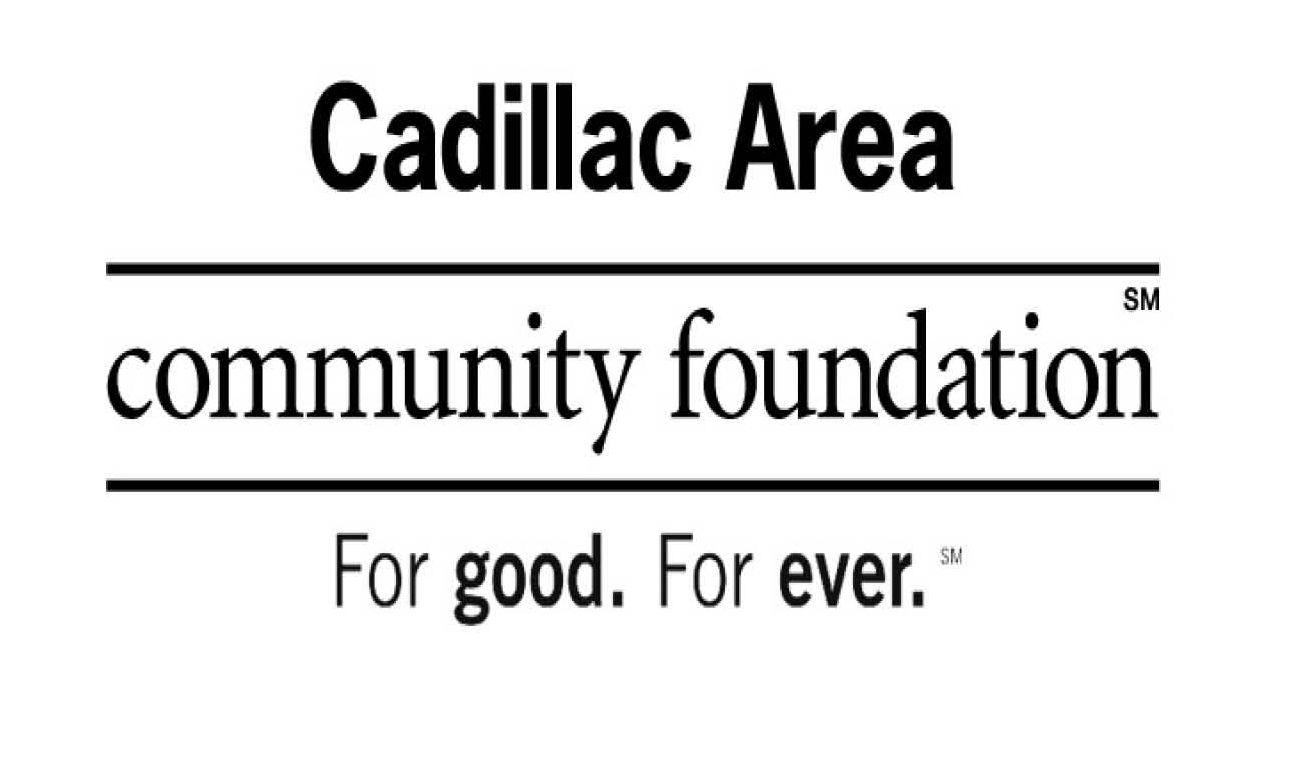 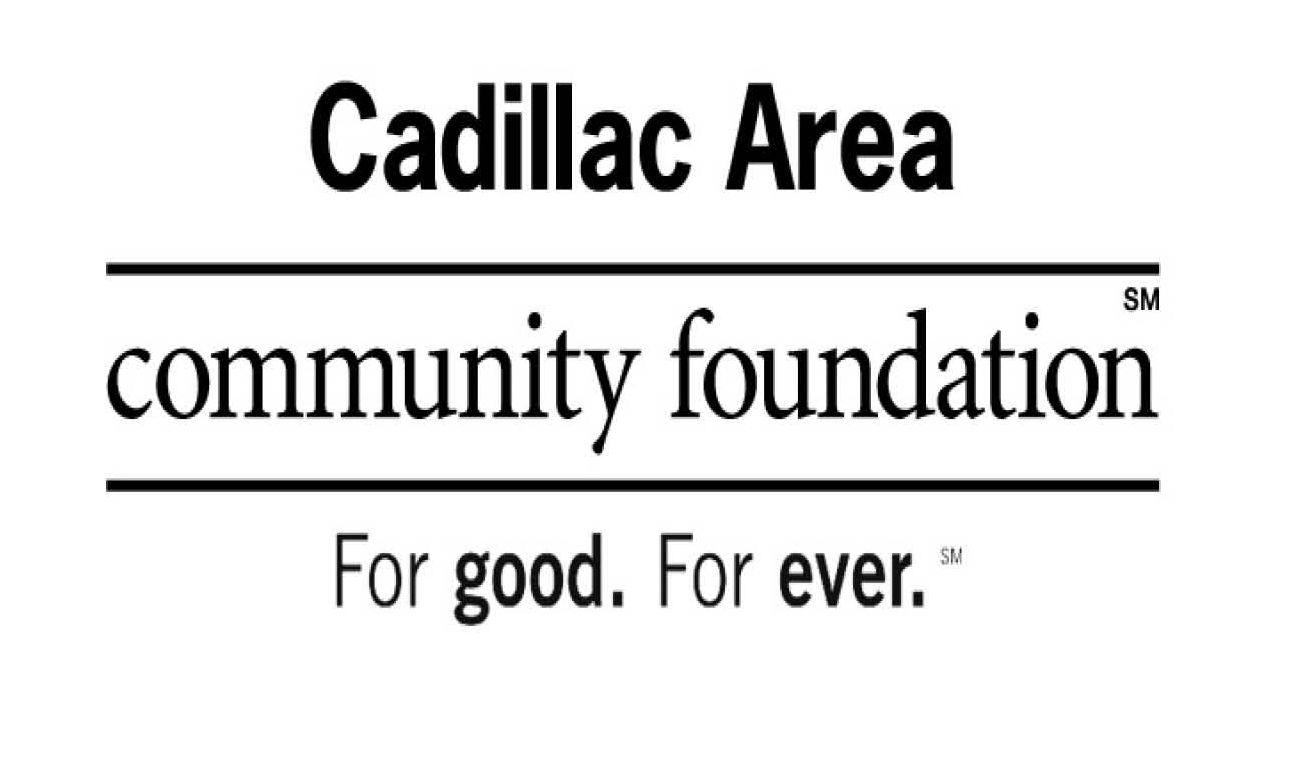 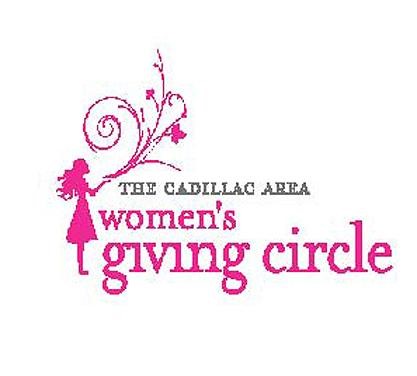 GRANT APPLICATIONThe Cadillac Area Women’s Giving Circle supports projects that promote the economic self-sufficiency and well-being of women and girls.  The Circle anticipates that it will award one to five grants between $1,000 and $7,500.  You are invited to submit this cover sheet with a brief proposal for the Circle to review.  After the initial review, you may be invited to meet with Circle members to discuss your project.  Proposals due March 1 Name of Organization: ___________________________________________________ Address:                        ___________________________________________________                                       ___________________________________________________ Phone Number:             ___________________________________________________ Name of Project:           ___________________________________________________ Amount Requested:       _________________       Dates of Project: ________________ Contact Person:             ___________________________________________________ Signature of Authorized Official: ___________________________________________ Please attach a brief proposal (two-page maximum) describing: Purpose:  the innovative purpose of the program or project Need:  the need that the program or project will help meet Objectives: the objectives of the project Benefits/Outcomes: what are the anticipated benefits/outcomes Evaluations: how you will measure the results of the projects Funding:  a budget for the project (including any other funding) and plans for future sustainability Please mail this cover sheet with the following: Your proposal IRS documentation for your 501c(3) charitable organization status, educational organization status, and/or governmental organization status. Organization mission and purpose Organization board of directors
5. Most recent financial statements. Email:  cacf@cadillacfoundation.org   or Mail:  	Cadillac Area Community Foundation						  		Women’s Giving Circle 						  		201 North Mitchell Street, Ste. 101						  		Cadillac, MI  49601						 		 Questions?  Call 231-775-9911                                         